РЕШЕНИЕ31 августа 2021 года                                                                                           № 8-6 О внесении изменений в Положения «О порядке размещении сведений о доходах, расходах, об имуществе и обязательствах имущественного характера лиц, замещающих муниципальные должности и должности муниципальной службы в Муниципальном совете внутригородского муниципального образования Санкт-Петербурга поселок Комарово и членов их семей в информационно-телекоммуникационной сети Интернет на сайте муниципального образования поселок Комарово и предоставлении этих сведений общероссийским средствам массовой информации для опубликования», утвержденное Решением от 24.07.2017 года №6-3.  В соответствии с Федеральным законом от 25.12.2008 года № 273-ФЗ «О противодействии коррупции», Федеральным законом от 31.07.2020 г. №259-ФЗ «О цифровых финансовых активах, цифровой валюте и о внесении изменений в отдельные законодательные акты Российской Федерации», Указом Президента Российской Федерации от 08.07.2013 года № 613 «Вопросы противодействия коррупции», Федеральным законом от 09.02.2009 №8-ФЗ «Об обеспечении доступа к информации о деятельности государственных органов и органов местного самоуправления», Уставом внутригородского муниципального образования поселок Комарово, с учетом   предложения Юридического Комитета от 25.06.2021 №15-21-1110/21-0-0, Муниципальный совет РЕШИЛ: Внести изменения в Положение «О порядке размещения сведений о доходах, расходах, об имуществе и обязательствах имущественного характера лиц, замещающих муниципальные должности, должности муниципальной службы в Муниципальном совете внутригородского муниципального образования поселок Комарово и членов их семей в информационно-телекоммуникационной сети Интернет на сайте муниципального образования поселок Комарово и предоставления этих сведений общероссийским средствам массовой информации для опубликования» (далее – Положение), утвержденное Решением от 24.07.2017 года №6-3,  (далее – Решение №6-3):  В наименовании, преамбуле, пункте 1 Решения №6-3,наименовании, абзацах первом, втором, абзаце первом пункта 1, абзаце первом пункта 2, подпунктах «а», «б» пункта 4, пункте 5 Положения исключить слово «общероссийское» в соответствующих числе и падеже. В подпункте «г» пункта 1 Положения исключить слова «, замещающего муниципальную должность,».2.	Настоящее Решение вступает в силу с момента его официального опубликования.3.	Контроль за исполнения данного Решения оставляю за собой.Глава муниципального образования                                                                               А.С.ЖуравскаяВНУТРИГОРОДСКОЕ МУНИЦИПАЛЬНОЕ ОБРАЗОВАНИЕ САНКТ-ПЕТЕРБУРГА
ПОСЕЛОК КОМАРОВОМУНИЦИПАЛЬНЫЙ СОВЕТШЕСТОГО СОЗЫВА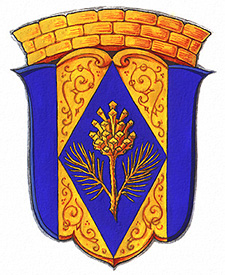 